Crash Course #17: The Mongols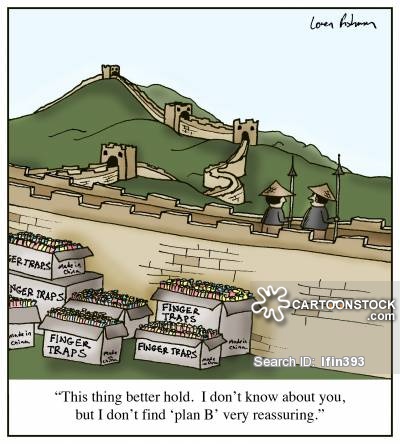 Watch this video:https://www.youtube.com/watch?v=szxPar0BcMo&list=PLBDA2E52FB1EF80C9&index=17Answer these questions completely and in detail:What is the traditional, stereotypical image of the Mongols?How is this perception challenged in modern history texts? What do they emphasize instead?Describe the lifestyle of nomadic groups.Who is Genghis Khan and why is he important?What two innovations did Genghis use for his success?What was the extent of the Mongol Empire?What happened to Genghis’ empire after his death? Be specific.Why was the Mongol military so successful?What are the 5 arguments for Mongol “awesomeness”? For each one, do you agree?What are the 5 arguments against Mongol “awesomeness”? For each one, do you agree?So, do you think the Mongols overall are good or bad? Why?